           THE GREENSPIRE SCHOOL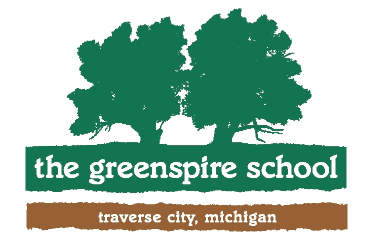 BOARD OF EDUCATIONPUBLIC NOTICE FOR SPECIAL VIRTUAL MEETING VIA “ZOOM” SCHEDULED FOR 5:30 P.M. ON MONDAY, APRIL 30, 2020To mitigate the spread of the COVID-19 pandemic, protect the public health, and provide essential protections to residents; the Board of Education for the Greenspire School is conducting all essential meetings by video teleconference with no physical public access at the usual meeting location in accordance with public health gathering crowd size limitations, social distancing recommendations and Michigan Governor’s Executive Order 2020-21. It is the intention of the Board of Education to be in compliance with EO 2020-21, EO 2020-15 and also the Open Meetings Act in order to promote government accountability and foster openness in government to enhance responsible decision-making. The Greenspire School Board of Education will be held via “Zoom” online meeting platform.  The Greenspire School is closed to the public.  The meeting is open remotely to the public to follow along and participate during the public portion of the meeting. Access the electronic meeting in one of the following three ways:Please click the link below to join the webinar: https://us02web.zoom.us/j/86870246365Or iPhone one-tap :     US: +19292056099,,86870246365#  or +13017158592,,86870246365# Or Telephone:    Dial(for higher quality, dial a number based on your current location):        US: +1 929 205 6099  or +1 301 715 8592  or +1 312 626 6799  or +1 669 900 6833  or +1 253 215 8782  or +1 346 248 7799     Webinar ID: 868 7024 6365    International numbers available: https://us02web.zoom.us/u/kcK9bgrJZ9Board of EducationRegular Meeting-April 30, 2020 ~ 5:30 pmThe Greenspire SchoolCall to Order & Roll CallChanges or Additions to the AgendaApproval of Previous Meeting MinutesPublic CommentRecognitionsBoard CorrespondencePresentationsReportsInterim Superintendent ReportInterim Head of School ReportPresident’s ReportTreasurer’s ReportAuthorizer’s ReportHiring ReportCommittee ReportsFacilities & FinanceSchool ExpansionPersonnelCurriculumFaculty SummaryStudent Support CouncilDiscussion ItemsDiscussion and Review of Head of School/Superintendent Selection.  Michigan Leadership Institute. Action ItemsFinancials Approved.Emergency Operations Plan (EOP) Approval.Continuity of Learning Plan Approval.Board Policies Approval.Public CommentAdjournment